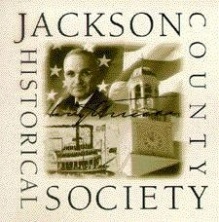 Jackson County Historical Society Spring 2019 Archival InternThe Jackson County Historical Society is seeking a processing intern for the 2019 spring semester. The intern will be processing a collection belonging to Rufus Burris II, a lifelong resident of Independence and family lawyer to the Truman Family. The collection is approximately 125 cubic feet of photographs, legal files, blueprints, etc. Students are required to commit to a minimum of 120 hours, averaging eight hours per week, during the term of their internship. Interns may set a flexible work schedule within normal business hours which are 9:00a.m. -- 5:00 p.m., Monday through Friday.Overall qualifications for interns include:Currently enrollment in a 2 or 4-year degree programGood organizational skillsDetail orientedExcellent communication skillsGood writing skills are an essential part of the job functionAbility to work independently and effectively given a limited time frameDependable and punctualBasic computer skillsStart Date: January 22, 2019End Date: May 10, 2019Stipend: $2500Please email a CV or resume with three references to ceckard@jchs.org.Intern posting closes January 4th. 